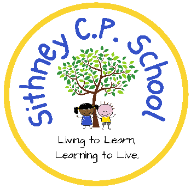 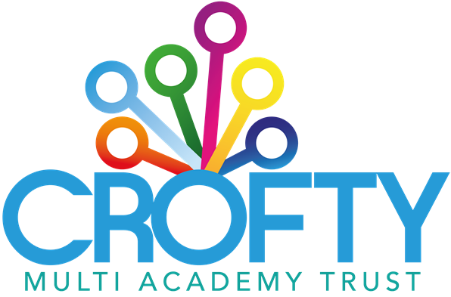 SITHNEY COMMUNITY PRIMARY SCHOOLCROWNTOWN HELSTON CORNWALL TR13 0AEEmail: head@sithney.cornwall.sch.uk  Tel: 01326 572910Linda May (Executive Headteacher) email: Linda.May@croftymat.orgHelen Neil (Head of School) email:Helen.Neil@croftymat.org